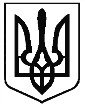 ВІДДІЛ ОСВІТИЖМЕРИНСЬКА РАЙОННА ДЕРЖАВНА АДМІНІСТРАЦІЯЩУЧИНЕЦЬКА ЗАГАЛЬНООСВІТНЯ ШКОЛА І-ІІ СТУПЕНІВНАКАЗс. Щучинці10.06.2019 р. 			№ 64Про випуск учнів 9 класу На підставі Інструкції про переведення та випуск учнів навчальних закладів системи загальної середньої освіти, затвердженої наказом МОН № 312 від 14. 04. 2008 р, відповідно до Положення про державну підсумкову атестацію учнів (вихованців) у системі загальної середньої освіти, затвердженого наказом Міністерства освіти і науки України від 30 грудня 2014 року №1547, рішення педагогіної ради школи від 10. 06. 2019 р. № 7 і в зв’язку із закінченням Щучинецької ЗОШ І-ІІ ст.,НАКАЗУЮ :1.  Випустити зі школи та видати свідоцтва звичайного зразка учням:Демі Сергію ОлексанровичуЗагрейчуку Івану ІвановичуСторожук Євгенії ОлександрівніЛатчук Жанні АндріївніКравчуку Ярославу ВікторовичуСоцькому Олегу Вадимовичу2. Контроль за виконанням наказу залишаю за собою.Директор школи:                                         		Л. ЛиндрикЗ наказом ознайомлено:						Г. Гуменюк	